10	根据《公约》第7条，向理事会建议纳入下届世界无线电通信大会议程的议项，并对随后一届大会的初步议程以及未来大会可能的议项发表意见，背景情况国际民航组织（ICAO）于2014年5月在蒙特利尔举行了有关全球航班跟踪问题的特别会议并设立了一个ICAO特设工作组（WG），负责制定支持全球航空遇险和安全系统（GADSS）未来发展的运营概念。ICAO航班跟踪问题特设工作组制定了GADSS运营概念的草案并在第二次高级别安全会议（2015年2月2-5日，简称“2nd HLSC”）上进行了介绍。第二次高级别安全会议建议，ICAO应迅速确定并将GADSS用于：常规或异常情况下对飞机进行跟踪；自主遇险航班跟踪；搜救（SAR）活动；从驾驶舱话音和飞行数据记录器中自动恢复数据；及相关程序（包括此类信息的管理）。2015年6月，特设工作组向ICAO提交了GADSS运营概念的最终版，供其审议并由秘书长作为ICAO文件对外发布。最终的GADSS运营概念文件预计将在2015年第四季度公布并可提供使用。由于在实施GADSS各组成要素方面预期取得的进展，可能需要修订《无线电规则》，以满足航空界和相关遇险与安全机构的新需求。因此，建议通过一个WRC-19议项，足够灵活地解决因允许实施GADSS而可能需要对《无线电规则》进行修订的问题，同时考虑这些可能的修订对现有业务带来的影响问题。提案SUP	IAP/7A24A3/1第808号决议（WRC-12）2018年世界无线电通信大会的初步议程理由：	必须删除该决议，因为WRC-15将通过一项包含WRC-19议项的新决议。ADD	IAP/7A24A3/2第[IAP-10C-2019]号新决议草案（WRC-15）2019年世界无线电通信大会的议程1[GADSS]		根据第[IAP-10C-GADSS]号决议（WRC-15），审议满足全球航空遇险和安全系统不断变化的需求的规则行动（包括频谱划分）；理由：	支持国际民航组织的活动，以满足：常规或异常情况下对飞机进行跟踪；自主遇险航班跟踪；搜救（SAR）活动；从驾驶舱话音和飞行数据记录器中自动恢复数据；及相关程序（包括此类信息的管理）等方面的规则要求。ADD	IAP/7A24A3/3第[IAP-10C-GADSS]号新决议草案（WRC-15）全球航空遇险和安全系统通信世界无线电通信大会（2015年，日内瓦）考虑到a)	国际民航组织（ICAO）正在制定运营未来全球航空遇险和安全系统（GADSS）的内容；b)	如果飞机出现遇险的情况，可能需要额外的通信；c)	与实施GADSS有关的任何规则条款应确保对现有业务的保护，认识到a)	ICAO尚未定义“考虑到a)”中所述的GADSS组成内容，但预计可及时为应在WRC-19之前开展并完成的ITU-R研究提供指导；b)	WRC-15通过了第5.AGFT款，将1 087.7-1 092.3 MHz频段作为主要业务划分给卫星航空移动（R）业务（地对空），但限于空间电台根据国际公认的航空标准接收ADS-B信号，以扩展空中交通管理基础设施确定飞机位置，尤其是在海洋、极地和边远空域确定飞机位置的监控能力，做出决议，请WRC-19考虑ITU-R的研究结果，审议任何必要的规则行动（包括频谱划分），为“考虑到a)”中所述的内容做好准备，同时不对现有系统施加过分的限制，做出决议，请ITU-R在WRC-19之前及时开展必要的共用和兼容性研究，以确保对在“考虑到a)”中所述内容确定的频段内的现有业务给予保护，请各主管部门积极参与研究并向ITU-R提交文稿，提供相关系统的技术和操作特性，进一步请国际民航组织（ICAO）、国际航空运输协会（IATA）、各主管部门及其它相关国际组织参与以上“请ITU-R”一节所确定的研究，责成秘书长提醒国际民航组织注意本决议并告之需要及时（最好在2016年12月31日之前）获得与实施GADSS有关的技术特性和频谱需求信息，以便在WRC-19之前完成ITU-R的研究。理由：	一项决议可为根据相关WRC-19议项开展的必要ITU-R研究提供支持。后附资料：1份后附资料增加有关全球航空遇险和安全系统议项的建议议题：WRC-19的拟议未来议项，为国际民航组织促进紧急情况下的航空通信而不断开展的活动提供支持。来源：美洲国家电信委员会成员国（CITEL）提案：满足全球航空遇险和安全系统不断变化的需求背景/理由：国际民航组织（ICAO）已制定了支持全球航空遇险和安全系统（GADSS）未来发展的运营概念。第二次高级别安全会议建议，ICAO应迅速确定并将GADSS用于：常规或异常情况下对飞机进行跟踪；自主遇险航班跟踪；搜救（SAR）活动；从驾驶舱话音和飞行数据记录器中自动恢复数据；及相关程序（包括此类信息的管理）。鉴于这些问题的复杂性，对ICAO GADSS的规则要求进行补充的问题不能完全在WRC-15上解决。相关的无线电通信业务：卫星固定业务、卫星移动业务、移动业务对可能出现的困难的说明：预计没有此前/正在进行的对该问题的研究：迄今为止，无ITU-R相关研究组：第4、第5研究组对国际电联资源的影响，包括财务影响（参见《公约》第126款）：很小区域共同提案：是/否	多国提案：是/否	                                                                   国家数量：备注______________世界无线电通信大会（WRC-15）
2015年11月2-27日，日内瓦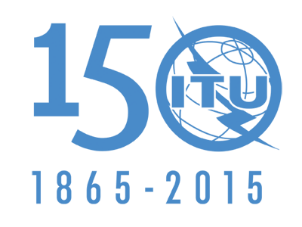 国 际 电 信 联 盟全体会议文件 7(Add.24)(Add.3)-C2015年9月29日原文：英文美洲国家电信委员会（CITEL）成员国美洲国家电信委员会（CITEL）成员国有关大会工作的提案有关大会工作的提案议项10议项10开展研究的机构：第5研究组参与方：第4研究组